							Massachusetts Institute of Technology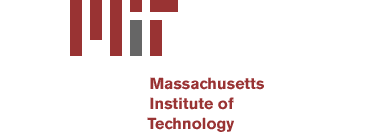 							School of Engineering77 Massachusetts AvenueCambridge, Massachusetts  02139-4307APPOINTMENT REQUEST FORMFor Research Affiliates / Visiting Engineers / Visiting Scientists / Visiting ScholarsApproval from the Department Head is required prior to extending an official offer.Note: A fully executed inventions and proprietary information agreement (IPIA) is required. Department Head Approval					DateDate:      Date:      Host (must be Faculty sponsor or PI):      Host (must be Faculty sponsor or PI):      Please provide the following information:Please provide the following information:Please provide the following information:Please provide the following information:Name of Visitor:      Name of Visitor:      Name of Visitor:      Current Title of Visitor:      Name of Visitor’s employer:      Name of Visitor’s employer:      Name of Visitor’s employer:      Name of Visitor’s employer:      Type of employer: US or foreign non profit or educational/research institution For-profit      Self employed      None of the above US or foreign non profit or educational/research institution For-profit      Self employed      None of the above US or foreign non profit or educational/research institution For-profit      Self employed      None of the abovePlease explain the nature of the business, if you select for-profit, self-employed, or none of the above.      Please explain the nature of the business, if you select for-profit, self-employed, or none of the above.      Please explain the nature of the business, if you select for-profit, self-employed, or none of the above.      Please explain the nature of the business, if you select for-profit, self-employed, or none of the above.      Proposed Appointment Title (e.g. Research Affiliate, Visiting Engineer, etc.):      Proposed Appointment Title (e.g. Research Affiliate, Visiting Engineer, etc.):      Proposed Appointment Title (e.g. Research Affiliate, Visiting Engineer, etc.):      Proposed Appointment Title (e.g. Research Affiliate, Visiting Engineer, etc.):      Period of Appointment (Specific Dates):      Period of Appointment (Specific Dates):      Period of Appointment (Specific Dates):      Period of Appointment (Specific Dates):      If Reappointment, provide date of initial appointment:      If Reappointment, provide date of initial appointment:      If Reappointment, provide date of initial appointment:      If Reappointment, provide date of initial appointment:      Visa Requirements:  No   YesVisa Requirements:  No   YesVisa Requirements:  No   YesVisa Requirements:  No   YesSpace Requirements to be provided by sponsoring faculty:Office Location:                           Lab Location:                           Phone Ext:       Space Requirements to be provided by sponsoring faculty:Office Location:                           Lab Location:                           Phone Ext:       Space Requirements to be provided by sponsoring faculty:Office Location:                           Lab Location:                           Phone Ext:       Space Requirements to be provided by sponsoring faculty:Office Location:                           Lab Location:                           Phone Ext:       Visitor’s Financial Arrangements:   Personal  Outside Agency   MIT (Cost object:       )Visitor’s Financial Arrangements:   Personal  Outside Agency   MIT (Cost object:       )Visitor’s Financial Arrangements:   Personal  Outside Agency   MIT (Cost object:       )Visitor’s Financial Arrangements:   Personal  Outside Agency   MIT (Cost object:       )Potential Conflict of Interest [e.g. any Relationships between your Visitor (or his/her Employer) and your Research Projects, and MIT IP]:  If you answer YES to the any of the questions in this section, please provide an explanation. In such cases, the advance approval of the Dean is required before an appointment can be made.Potential Conflict of Interest [e.g. any Relationships between your Visitor (or his/her Employer) and your Research Projects, and MIT IP]:  If you answer YES to the any of the questions in this section, please provide an explanation. In such cases, the advance approval of the Dean is required before an appointment can be made.Potential Conflict of Interest [e.g. any Relationships between your Visitor (or his/her Employer) and your Research Projects, and MIT IP]:  If you answer YES to the any of the questions in this section, please provide an explanation. In such cases, the advance approval of the Dean is required before an appointment can be made.Potential Conflict of Interest [e.g. any Relationships between your Visitor (or his/her Employer) and your Research Projects, and MIT IP]:  If you answer YES to the any of the questions in this section, please provide an explanation. In such cases, the advance approval of the Dean is required before an appointment can be made.Does faculty host have a personal relationship with the visitor?  No   Yes  If yes, please describe.       Does faculty host have a personal relationship with the visitor?  No   Yes  If yes, please describe.       Does faculty host have a personal relationship with the visitor?  No   Yes  If yes, please describe.       Does faculty host have a personal relationship with the visitor?  No   Yes  If yes, please describe.       Does faculty host or member of the faculty host's family have outside professional/significant financial interest (SFI) with visitor’s employer? (e.g. consulting, board membership, ownership)?  No   Yes   If yes, please describe.      Does faculty host or member of the faculty host's family have outside professional/significant financial interest (SFI) with visitor’s employer? (e.g. consulting, board membership, ownership)?  No   Yes   If yes, please describe.      Does faculty host or member of the faculty host's family have outside professional/significant financial interest (SFI) with visitor’s employer? (e.g. consulting, board membership, ownership)?  No   Yes   If yes, please describe.      Does faculty host or member of the faculty host's family have outside professional/significant financial interest (SFI) with visitor’s employer? (e.g. consulting, board membership, ownership)?  No   Yes   If yes, please describe.      Will any company-related research be carried out by the visitor while on campus?                     No   Yes   If Yes, please explain.      Will any company-related research be carried out by the visitor while on campus?                     No   Yes   If Yes, please explain.      Will any company-related research be carried out by the visitor while on campus?                     No   Yes   If Yes, please explain.      Will any company-related research be carried out by the visitor while on campus?                     No   Yes   If Yes, please explain.      Please describe in detail the specific research duties in which the visitor will be engaged. Also, describe how the research is separate and distinct from the business of the company.Please describe in detail the specific research duties in which the visitor will be engaged. Also, describe how the research is separate and distinct from the business of the company.Please describe in detail the specific research duties in which the visitor will be engaged. Also, describe how the research is separate and distinct from the business of the company.Please describe in detail the specific research duties in which the visitor will be engaged. Also, describe how the research is separate and distinct from the business of the company.Is the visitor coming to MIT under an existing Sponsored Research Agreement?  No   Yes   If yes, what is the cost object and project title?      Is the visitor coming to MIT under an existing Sponsored Research Agreement?  No   Yes   If yes, what is the cost object and project title?      Is the visitor coming to MIT under an existing Sponsored Research Agreement?  No   Yes   If yes, what is the cost object and project title?      Is the visitor coming to MIT under an existing Sponsored Research Agreement?  No   Yes   If yes, what is the cost object and project title?      Will the visitor be bringing any materials to campus (i.e. software, databases, biological materials)?   No   Yes    If yes, please describe.      Will the visitor be bringing any materials to campus (i.e. software, databases, biological materials)?   No   Yes    If yes, please describe.      Will the visitor be bringing any materials to campus (i.e. software, databases, biological materials)?   No   Yes    If yes, please describe.      Will the visitor be bringing any materials to campus (i.e. software, databases, biological materials)?   No   Yes    If yes, please describe.      CV of visitor must be attached. Please include visitor's email address:       CV of visitor must be attached. Please include visitor's email address:       CV of visitor must be attached. Please include visitor's email address:       CV of visitor must be attached. Please include visitor's email address:       